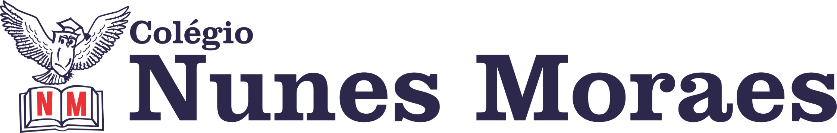 TODO MUNDO PODE DESENVOLVER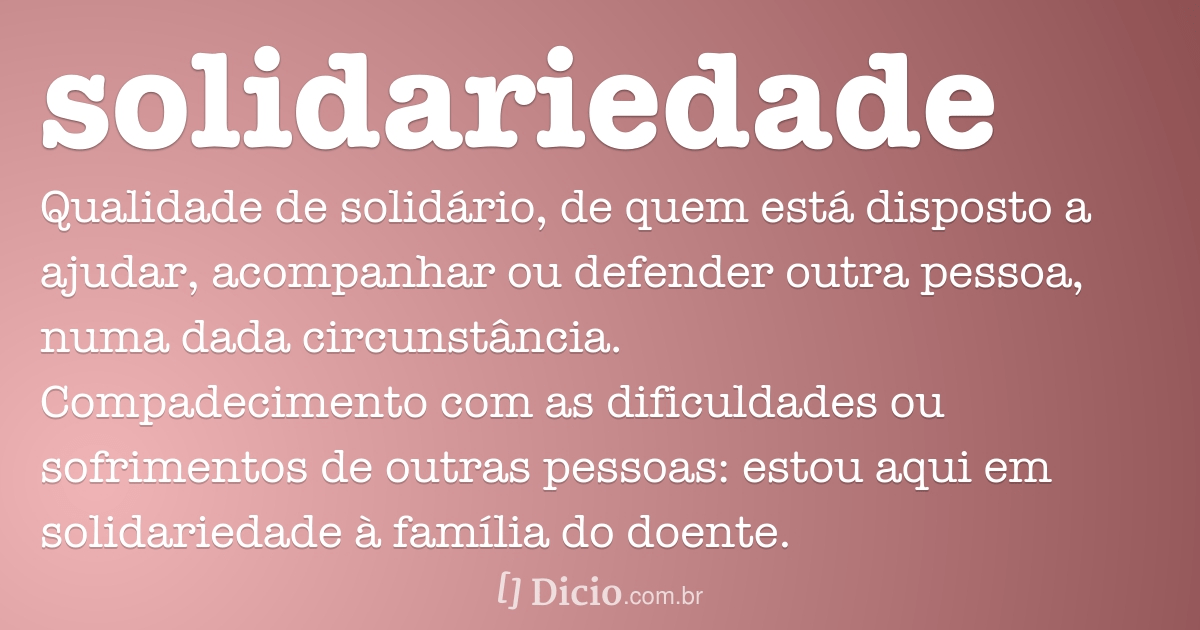 Seus colegas aprendem mais quando você participa das aulas. Fique com eles.►1ª AULA: 13h -13:55’ - FÍSICA    –   PROFESSOR  DENILSON SOUSA  CAPÍTULO 9 – TRABALHO E ENERGIA1° passo: Organize-se com seu material, livro de Física, caderno, caneta, lápis e borracha. 2° passo: Acesse o link disponibilizado no grupo da sala no WhatsApp para a aula na plataforma Google Meet.  O professor Denilson vai trabalhar com resolução de questões. Caso não consiga acessar, comunique-se com a   Coordenação e realize as ações abaixo. Depois realize o passo 3.1-Abra o arquivo que o professor Denilson colocou no grupo da sala e faça o estudo minucioso das resoluções contidas nele. 2-Anote as suas dúvidas sobre as questões. Quando a videoconferência terminar o professor Denilson vai atender você por meio do WhatsApp. 3-O professor Denilson vai disponibilizar, no grupo da sala, um link com a gravação da videoconferência;  assim que possível, baixe essa gravação para esclarecer ainda mais a solução das questões.   3° passo: Baseado em seus conhecimentos, resolva as questões: Página 22 e 23 Q 1 e 2 (atividades propostas)Durante a resolução dessas questões o professor Denilson vai tirar dúvidas no grupo de WhatsApp da sala.    *Envie foto da atividade realizada para NUNES MORAES 1ºA e 1ºB. Escreva a matéria, seu nome e seu número em cada página.►2ª AULA: 13:55’-14:50’ - INGLÊS    – PROFESSORA MONNALYSA FONTINELE       CAPÍTULO  10 – MEDIA / GOINT TO FUTURE Passo 1-Assista à aula pelo google meet  resolvendo as páginas 18 A 25 com a professora. - 45 minutos.*Envie foto da atividade realizada para NUNES MORAES 1ºA e 1ºB. Escreva a matéria, seu nome e seu número em cada página.Caso não consiga acessar, comunique-se com a   Coordenação, assista à videoaula. https://youtu.be/04NAgErJt54Depois  resolva as questões que a professora indicará via whatsapp.  *Envie foto da atividade realizada para NUNES MORAES 1ºA e 1ºB. Escreva a matéria, seu nome e seu número em cada página.►3ª AULA: 14:50’-15:45’  -INT. TEXTUAL  -  PROFESSORA  TATYELLEN PAIVACAPÍTULO 11 – LINGUAGEM PUBLICITÁRIA Etapa 1 – Resolva os exercícios. - Livro SAS 03 – p. 30 (questões 4 e 5); p. 30 e 31 (questões 1 a 5)*Envie foto da atividade realizada para NUNES MORAES 1ºA e 1ºB. Escreva a matéria, seu nome e seu número em cada página.Etapa 2 - Acesse o link disponibilizado no grupo para a aula na plataforma Google Meet  e participe da correção das atividades. Caso não consiga acessar, comunique-se com a   Coordenação, assista à videoaula.https://www.youtube.com/watch?v=ZxMqe2ETcgQ&feature=youtu.be (ASSISTA DO INÍCIO ATÉ 21:55)OBS: Neste link a correção não está completa. Anote suas dúvidas e esclareça-as com a professora na próxima aula.►INTERVALO: 15:45’-16:10’   ►4ª AULA:   16:10’-17:05’ -  BIOLOGIA 1 -    PROFESSOR  GONZAGA MARTINS CAPÍTULO 8 – EMBRIOGÊNESE HUMANA Passo 1 - Realize a leitura da teoria proposta ao longo do capítulo (páginas 03 a 13).Aproveite e mande logo a tarefa de casa da aula anterior, nesse momento.Passo 2 – Explicação do capítulo neste link: https://meet.google.com/   O código será fornecido na hora da aula.Caso não consiga acessar, comunique-se com a   Coordenação  e assista à videoaula: https://youtu.be/QAIRFPGiY5Q  - Inicie no tempo de 4:17  e assista até o final do vídeo.Passo 3 – Tarefa de Classe: Faça os exercícios 1 a 5 da seção "Atividades para sala" (páginas 14 e 15).*Envie foto da atividade realizada para NUNES MORAES 1ºA e 1ºB. Escreva a matéria, seu nome e seu número em cada página.Tarefa de Casa: Faça os exercícios 1 a 6 da seção "Atividades Propostas" (páginas 15 e 16).►5ª AULA:   17:05’ – 18:00’   -   FÍSICA    –   PROFESSOR  DENILSON SOUSA  CAPÍTULO  9 – TRABALHO E ENERGIACaso não consiga acessar, comunique-se com a   Coordenação e realize as ações abaixo. Depois realize o passo 3.1° passo: Organize-se com seu material, livro de Física, caderno, caneta, lápis e borracha.  2° passo: Acesse o link disponibilizado no grupo da sala no WhatsApp para o a aula na plataforma Google Meet.  O professor Denilson vai trabalhar com resolução de questões. 3° passo: Faça a leitura das páginas 25 a 29 e anote em seu caderno as fórmulas presentes nessas páginas. *Envie foto da página com a transcrição para NUNES MORAES 1ºA e 1ºB. Escreva a matéria, seu nome e seu número em cada página.      Terminamos. Foi muito bom contar com você.  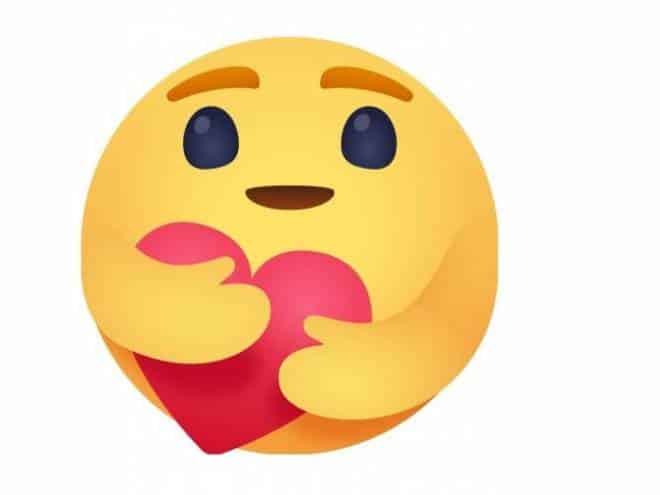 